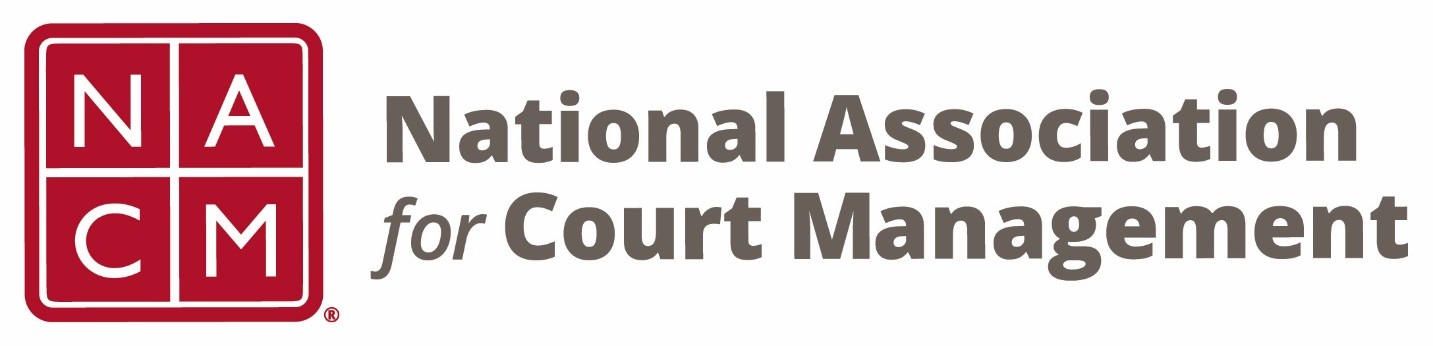 NACM 35th President2019-2020Will SimmonsBoard AccomplishmentsThe Association and this Presidency were greatly impacted by the Covid19 Global Pandemic.The Midyear Conference was held in Charlotte despite many states travel bans and the need for attendees to sign indemnity waivers.Due to travel bans and gathering size restrictions the Annual Conference scheduled for New Orleans was cancelled.  Hotel contractual obligations were moved to 2024.The Annual Conference was moved to a fully virtual format and was conducted successfully.The first virtual State of the Profession address was delivered highlighting pandemic and social justice issues.Social Media Guide was finalized and released.DEI Subcommittee was formed following adoption of a Diversity Resolution.The Global Pandemic caused a conference cancellation and reduced membership with concomitant impact on budget. Despite these challenges, NACM remained vibrant.